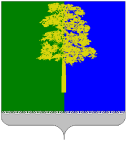 МУНИЦИПАЛЬНОЕ ОБРАЗОВАНИЕ КОНДИНСКИЙ РАЙОН(ХАНТЫ-МАНСИЙСКИЙ АВТОНОМНЫЙ ОКРУГ – ЮГРА)ЗАКЛЮЧЕНИЕ О РЕЗУЛЬТАТАХ ПУБЛИЧНЫХ СЛУШАНИЙпо проекту решения Думы Кондинского района «О внесении изменений в Устав Кондинского района»11 июля 2013 года                                                пгт. МеждуреченскийПубличные слушания состоялись 10 июля 2013 года в 18.00 часов в районном дворце культуры и искусства «Конда» с участием жителей Кондинского района.Публичные слушания проведены в соответствии со ст.28 Федерального закона от 06.10.2003 № 131-ФЗ «Об общих принципах организации местного самоуправления в Российской Федерации», ст.12 Устава Кондинского района, на основании решения Думы Кондинского района от 26.06.2013 № 354 «О проекте решения Думы Кондинского района «О внесении изменений в Устав Кондинского района», решения Думы Кондинского района от 15.09.2011 № 134 «Об утверждении Положения о порядке организации и проведения публичных слушаний в муниципальном образовании Кондинский район».Организационный комитет, уполномоченный на проведение публичных слушаний:Присутствовало участников публичных слушаний 16 человек.Темой публичных слушаний является рассмотрение проекта решения Думы Кондинского района от 26.06.2013 № 354 «О проекте решения Думы Кондинского района «О внесении изменений в Устав Кондинского района».Предложений от участников публичных слушаний не поступило.В результате обсуждения проекта решения Думы Кондинского района «О внесении изменений в Устав Кондинского района» на публичных слушаниях принято решение:1. Одобрить  проект решения Думы Кондинского района «О внесении изменений в Устав Кондинского района», принятый решением Думы Кондинского района от 26.06.2013 № 354.2.  Направить настоящее заключение и протокол публичных слушаний от 11.07.2013 года в Думу Кондинского района.3. Настоящее заключение опубликовать в газете «Кондинский вестник» и разместить на официальном сайте органов местного самоуправления Кондинского района.Председатель                            ___________                          Н.Н. Шахторина Секретарь                                    ___________                              Н.М. Дяченко Н.Н. Шахторина О.И. КиргетН.М. ДяченкоЧлены Комитета: М.В. ГанинП.Н. Злыгостев А.А. Кошманов - заместитель председателя Думы Кондинского района, председатель Комитета;- руководитель аппарата Думы Кондинского района, заместитель председателя Комитета;- специалист-эксперт юридическо-правового отдела аппарата Думы Кондинского района, секретарь Комитета;- начальник управления по правовым вопросам администрации Кондинского района (по согласованию);- помощник главы Кондинского района;  - депутат Думы Кондинского района (по согласованию). 